АДМИНИСТРАЦИЯГОРОДСКОГО ПОСЕЛЕНИЯ «ОЛОВЯННИНСКОЕ»ПОСТАНОВЛЕНИЕ20 июля  2018 года                                                                                            № 210пгт. ОловяннаяОб утверждении муниципальной программы комплексного развития социальной инфраструктуры городского поселения «Оловяннинское» муниципального района «Оловяннинский район» Забайкальского края на 2018-2029 годы. В соответствии с Градостроительным кодексом Российской Федерации, Федеральным законом от 06.10.2003 г. №131-ФЗ «Об общих принципах организации местного самоуправления в Российской Федерации», Генеральным планом городского поселения «Оловяннинское», администрация городского поселения «Оловяннинское»ПОСТАНОВЛЯЕТ:Утвердить муниципальную программу комплексного развития социальной инфраструктуры городского поселения «Оловяннинское» муниципального района «Оловяннинский район» Забайкальского края на 2018 -2029 годы.Настоящее постановление вступает в силу с момента подписания и подлежит размещению на официальном сайте администрации городского поселения «Оловяннинское».Контроль над исполнением настоящего постановления оставляю за собой.Глава городского поселения «Оловяннинское»                                                                                 С.В. ШадринУтверждена постановлением городского поселения «Оловяннинское»от 20 июля 2018 года № 210МУНИЦИПАЛЬНАЯ ПРОГРАММАКОМПЛЕКСНОГО  РАЗВИТИЯ СОЦИАЛЬНОЙ ИНФРУСТРУКТУРЫ ГОРОДСКОГО ПОСЕЛЕНИЯ «ОЛОВЯННИНСКОЕ» МУНИЦИПАЛЬНОГО РАЙОНА  «ОЛОВЯННИНСКИЙ РАЙОН» ЗАБАЙКАЛЬСКОГО КРАЯ НА  2018-2029 ГОДЫп. Оловянная2018г.СОДЕРЖАНИЕВведение………………………………………………………………………………..4Паспорт……………………………………………………………………………....5Характеристика существующего состояния социальной инфраструктуры городского поселения«Оловяннинское»……..………………………….………...…6Цель и задачи программы……………………………………………….………....12Перечень мероприятий (инвестиционных проектов) по проектированию, реконструкции объектов социальной инфраструктуры……..…………………...…12Оценка нормативно-правовой базы, необходимой для функционирования и развитие социальной инфраструктуры городского поселения………………….....14Оценка эффективности мероприятий программы………………………...……...16Объемы и источники финансирования программы………………………..…….16Предложения по совершенствованию нормативно-правового и информационного обеспечения деятельности в сфере проектирования, строи-тельства, реконструкции объектов социальной инфраструктуры поселения ……17 Заключение ………………………...…………………………………………...….18ВВЕДЕНИЕСтратегический план развития городского поселения отвечает потребностям  и проживающего на его территории населения, и объективно происходящих на его территории процессов. Программа комплексного развития социальной инфраструктуры городского поселения «Оловяннинское» (далее – Программа) содержит  чёткое представление  о  стратегических целях, ресурсах, потенциале  и об основных направлениях социального развития поселения на среднесрочную перспективу. Кроме того, Программа содержит совокупность  увязанных по ресурсам, исполнителям и срокам реализации мероприятий, направленных на достижение стратегических целей социального развития городского поселения.Цели развития поселения и программные мероприятия, а также необходимые для их реализации ресурсы, обозначенные в Программе,  могут ежегодно корректироваться и дополняться в зависимости от складывающейся ситуации, изменения внутренних и внешних условий.Разработка настоящей Программы обусловлена необходимостью определить приоритетные по социальной значимости стратегические линии устойчивого развития городского поселения «Оловяннинское»  - доступные для потенциала территории, адекватные географическому, демографическому, экономическому потенциалу. Программа устойчивого развития направлена на осуществление комплекса мер, способствующих стабилизации и развитию экономики, повышению уровня занятости населения, решению остро стоящих социальных проблем, межведомственной, внутримуниципальной, межмуниципальной.Главной целью Программы является повышение качества жизни населения, его занятости и самозанятости экономических, социальных и культурных возможностей. Благоприятные условия для жизни населения – это возможность полноценной занятости, получения высоких и устойчивых доходов, доступность широкого спектра социальных услуг, соблюдение высоких экологических стандартов жизни.ПАСПОРТ ПРОГРАММЫХАРАКТЕРИСТИКА СУЩЕСТВУЮЩЕГО СОСТОЯНИЯ СОЦИАЛЬНОЙ ИНФРАСТРУКТУРЫ ГОРОДСКОГО ПОСЕЛЕНИЯ «ОЛОВЯННИНСКОЕ»Городское поселение «Оловяннинское» образовано 28.08.1898 г., расположено  на юго-востоке Забайкальского края  в  от г. Читы. В состав городского  поселения «Оловяннинское» входят село Тополевка и село Оловорудник. Село Тополевка основано в 1929 году. Село обеспечивало работников депо станции Оловянная овощами, молоком, мясом и зерном, было организовано подсобное хозяйство.Далее подсобное хозяйство было переименовано в совхоз «Дорурс». Совхоз «Дорурс» снабжал сельскохозяйственными продуктами все железнодорожные организации, в том числе и детские сады, больницы по железнодорожной ветке от ст. Карымская до ст. Забайкальск.В 1965 году совхоз «Дорурс» вновь переименовывается, теперь уже в совхоз «Оловянная», хозяйство которого с 1992 года, приходило в упадок и в 2003 году совхоз полностью обанкротился.Население с. Тополевка постепенно меняло место жительства и на 01.01.2018 года составило 138 человек.Работает библиотека и клуб. Производство полностью отсутствует. Население проживает в основном за счет ведения личного подсобного хозяйства, другая часть работает в п. Оловянная.В 1811 году было обнаружено первое в России месторождение олова. Рудник, открывшийся при разработке месторождения, был назван сначала «Первоначальный», затем – «Оловяннинский рудник».Поселение  рудника назвали «Оловорудник». Рудник работал с 1811 по 1950 год и был закрыт ввиду полной выработки месторождения.В настоящее время в с. Оловорудник проживает 9 человек населения.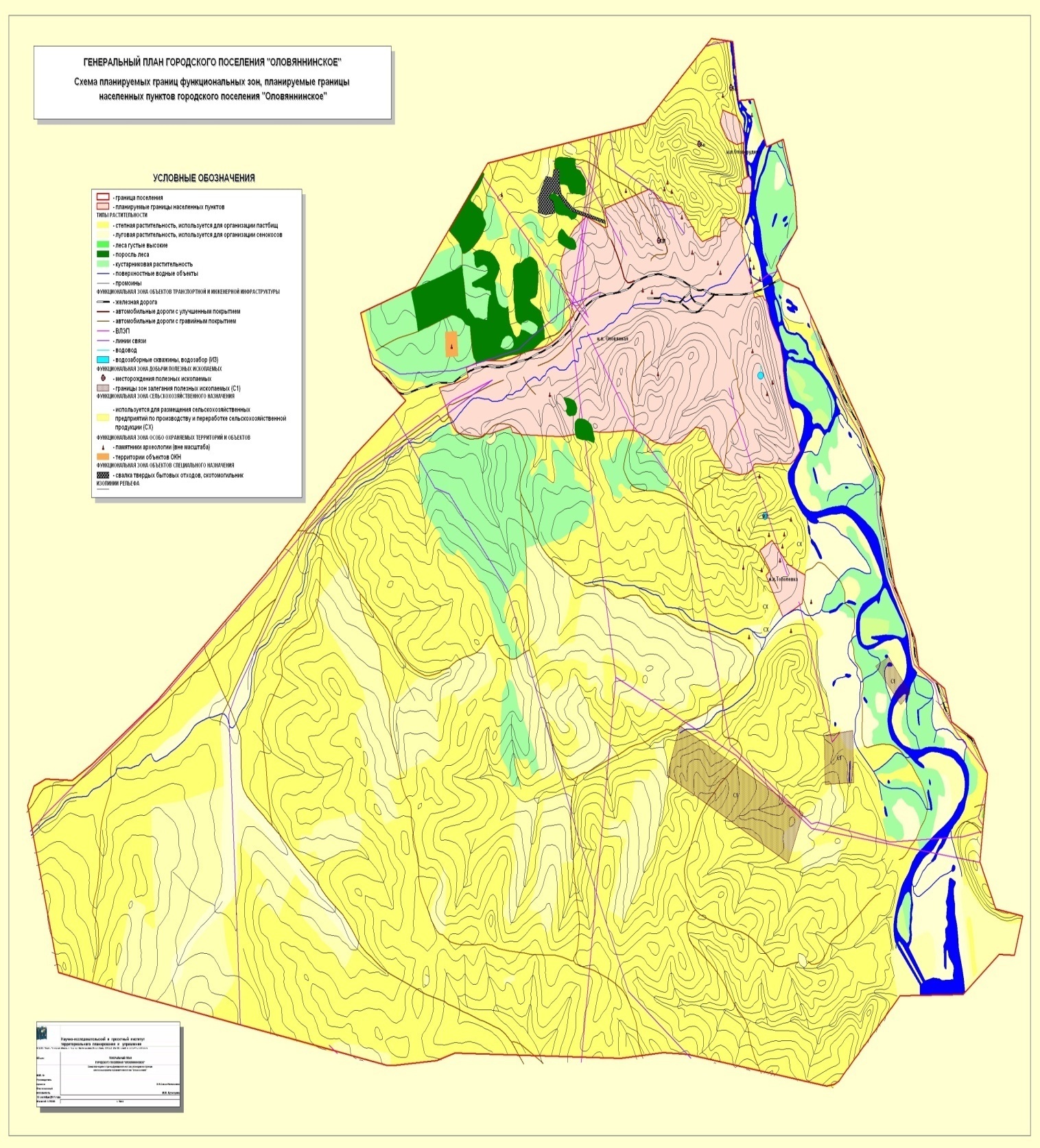 Демографическая ситуацияОсновным индикатором социального развития территории является его демографическая составляющая, оказывающая влияние на экономический и трудовой потенциал.Демографическая ситуация,  складывающаяся  на  территории  городского  поселения,  свидетельствует  о  наличии  общих  тенденций,  присущих  большинству  территорий  Забайкальского края.В целом динамика демографической ситуации в поселении имеет тенденцию к снижению общей численности населения, что связано с высокой смертностью, малой рождаемостью и миграционным оттоком населения. Короткая продолжительность жизни, невысокая рождаемость, объясняется следующими факторами: многократным повышением стоимости само обеспечения (питание, лечение, лекарства, одежда). С развалом экономики в  период перестройки, произошел  развал социальной инфраструктуры в поселении, обанкротилась ранее крупные предприятия, появилась безработица, резко снизились доходы населения. Эта динамика неблагоприятно сказывается на трудовых ресурсах поселения, так как зачастую с территории выезжают квалифицированные кадры, специалисты различных сфер деятельности.«Здравоохранение»Стабилизация показателей состояния здоровья населения, развитие профилактики заболеваний, система активного сохранения и восстановления здоровья, здорового человека на территории поселения во многом зависит от материально-технической базы учреждения здравоохранения – ГУЗ «ОловянинскаяЦРБ».Проблемы ГУЗ «Оловяннинская ЦРБ»: высокий уровень износа здания, нет специального медицинского оборудования.«Образование»В системе образования действует 2 общеобразовательных учреждения (школа №235, школа №1), 3 детских дошкольных учреждения (МДОУ Д/С «Капелька»,   МДОУ Д/С «Солнышко», МДОУ Д/С «Теремок»).По состоянию на 01.01.2018 года количество детей от 0 до 6 лет в поселке составляет 812 человека, из них посещают дошкольные учреждения образования 377 человек. Емкость мест в дошкольных учреждениях составляет 377 единиц, работают 104 человека. МДОУ Д/С «Солнышко» требуется капитальный ремонт.В школах №235,  №1 обучалось в 2017 г. 906 учащихся, численность работающих 102 человека Школам №1и №235 требуется капитальный ремонт. В школах создана неплохая материально-техническая база. Характеристика учреждений образования приводится в таблице.Основными задачами в области образования являются-создание равных условий доступности образовательных услуг для жителей поселения;-повышение качества образования;-организация системы педагогического образования, переподготовки и повышения квалификации педагогических кадров;-развитие системы воспитательной деятельности в образовательных учреждениях, системы дополнительного образования, поддержка инициативы детей и молодежи.Перспективная модель развития школыРеализация возможностей школы адаптивного типа в профилизации, технологического направления (подготовка рабочих специальностей), развитие научного, военно-патриотического направления через работу Зала Боевой Славы, клуба «Патриот» открытие кадетского класса. Школа формирующая высокий образовательный уровень, умения и навыки, способная самовыражаться, быть способной «выживать» в современных условиях. Быть базовой по профильному обучению.     Концепция развития школыПедагогический коллектив школы работает  над созданием  школы равных возможностей -  школы со смешанным контингентом учащихся, где учатся одаренные и обычные дети.Дошкольное детство – важный этап в становлении морального облика человека. В эти годы закладываются основы нравственности, формируются первоначальные эстетические представления.В городском поселении «Оловяннинское» находится 3 дошкольных учреждения: МДОУ Д/С «Капелька»,   МДОУ Д/С «Солнышко», МДОУ Д/С «Теремок»Основные направления развития МДОУ Д/С дошкольных учреждений:сохранение и укрепление здоровья детей;развитие психических свойств и качеств личности ребенка;обеспечение оптимального уровня школьной зрелости;создание условий для раскрытия и реализации творческого потенциала каждого ребенка;осуществление социальной адаптации детей к жизни посредством физкультурно-оздоровительной, познавательно–речевой, художественной деятельности;создать материально-технические и финансовые условия для развития содержания непрерывной образовательной системы детского дошкольного учреждения;разработать механизм морального и материального стимулирования для постоянного профессионального роста каждого педагога;«Культура»Учреждения культуры включают  в себя:  3  библиотеки, 2 клуба, музыкальная школа, детская юношеская спортивная школа, дом детского творчества, Оловяннинский   историко-краеведческий музей им. Я.К. Золотухина.Работу по хранению культурного наследия ведет Оловяннинский историко-краеведческий музей  им. Я.К. Золотухина, в котором хранится 12 тыс. экспонатов, документов, фотографий. Официально открыт 11 июля 1998г., за год его посетили белее 7 тысяч человек, оставив в книге посетителей прекрасные отзывы о музее, слова благодарности и восхищения его создателям. В районном доме культуры постоянно проводятся культурно – досуговые  мероприятия. В доме детского творчества организуются различные выставки детского  творчества и прикладного искусства. В музыкальной школе дети получают музыкальное развитие, охватывают 10% детей, обучающихся в общеобразовательной школе. В поселении проводится целенаправленная работа в области молодежной политики. Молодежь поселка принимает участие в спортивных районных состязаниях, турнирах, в спортивном многоборье. В поселке работают 3 библиотеки, они оказывают огромную помощь школам поселка и  жителям в методической и художественной литературе.Условия для занятия физкультурой и спортом на территории поселения развиты. Имеется стадион, спортивные залы, хоккейная коробка. Вместе с тем, отмечается рост проведенных физкультурно-массовых мероприятий. Так, в 2017 году было выделено из бюджета поселения 22,9 тыс.рублей на данные мероприятия. В области физической культуры и спорта особое внимание  уделено развитию высоких достижений. 2.2. Прогнозируемый спрос на услуги социальной инфраструктуры образования, здравоохранения, культуры и физической культуры и спорта.Прогнозируемый спрос на услуги социальной инфраструктуры обусловлен в большей степени уровнем обеспеченности населения объектами социальной инфраструктуры: данные о существующих объектах социальной инфраструктуры свидетельствуют о недостаточном уровне развития объектов в области здравоохранения, образования, культуры и спорта. Требуется для достижения показателей обеспеченности объектов:Образование:- Капитальный ремонт МБОУ Оловяннинская СОШ №1.- Капитальный ремонт МБОУ Оловяннинская СОШ №235.- Капитальный ремонт МДОУ «Солнышко»150 мест.Здравоохранение:- Капитальный ремонт больницы  «ГУЗ Оловяннинская  ЦРБ».Культура:- Капитальный ремонт центральной библиотеки.- Капитальный ремонт музея.- Капитальный ремонт клуба и библиотеки с. Тополевка.- Строительство музыкальной школы на 150 мест.- Капитальный ремонт ОММ И ДЦ.Физическая культура и спорт:- Строительство стадиона.- Капитальный ремонт помещения катка.- Строительство многофункциональной площадки 50 мест.- Строительство 2 спортивных площадок 40 мест. 3. ЦЕЛЬ И ЗАДАЧИ ПРОГРАММЫЦель программы: Создание материальной базы развития социальной инфраструктуры для обеспечения решения главной стратегической цели – повышение качества жизни населения на территории городского поселения «Оловяннинское» муниципального района «Оловяннинский район» Забайкальского края.Для достижения поставленной цели необходимо выполнить следующие задачи: - обеспечение безопасности, качества и эффективности использования населением объектов социальной инфраструктуры городского поселения; -обеспечение доступности объектов социальной инфраструктуры городского поселения для населения в соответствии с нормативами градостроительного проектирования;-  достижение расчетного уровня обеспеченности населения городского поселения услугами объектов социальной инфраструктуры в соответствии с нормативами градостроительного проектирования;-обеспечение сбалансированного, перспективного развития социальной инфраструктуры городского поселения в соответствии с установленными потребностями в объектах социальной инфраструктуры поселения;- повышение эффективности и функционирования действующей социальной инфраструктуры.4.  ПЕРЕЧЕНЬ МЕРОПРИЯТИЙ (ИНВЕСТИЦИОННЫХ ПРОЕКТОВ) ПО ПРОЕКТИРОВАНИЮ, РЕКОНСТРУКЦИИ ОБЪЕКТОВ СОЦИАЛЬНОЙ ИНФРАСТРУКТУРЫ5.  ОЦЕНКАНОРМАТИВНО-ПРАВОВОЙ БАЗЫ, НЕОБХОДИМОЙ ДЛЯ ФУНКЦИОНИРОВАНИЯ И РАЗВИТИЕ СОЦИАЛЬНОЙ ИНФРАСТРУКТУРЫ ГОРОДСКОГО ПОСЕЛЕНИЯ.Реализация мероприятий настоящей программы позволит обеспечить развитие социальной инфраструктуры городского поселения, повысить уровень жизни населения, сократить миграционный отток квалифицированных трудовых ресурсов, повысить доступность и качество услуг образования городского поселения, расширить возможности для культурно-духовного развития жителей городского поселения, обеспечение доступности и привлекательности занятий физической культурой и спортом для всех групп населения.Программный метод, а именно разработка муниципальной программы комплексного развития социальной инфраструктуры городского поселения «Оловяннинское» муниципального района «Оловяннинский район» на 2018 – 2029 годы, требуется для утверждения перечня планируемых к строительству и нуждающихся в реконструкции и ремонте социальных объектов, расположенных на территории городского поселения, а также для определения объема и порядка финансирования данных работ за счет дополнительных поступлений.Программа комплексного развития социальной инфраструктуры городского поселения «Оловяннинское»  на период до 2029 года реализуется в соответствии с учетом требований федерального, регионального и местного законодательства.Нормативно-правовая база Российской Федерации:1) Градостроительный кодекс Российской Федерации от 29.12.2004 N 190-ФЗ (ред. От 29.07.2017) (с изм. И доп., вступ. В силу с 11.08.2017).2) Земельный кодекс Российской Федерации от 25.10.2001 N 136-ФЗ (ред. От 29.07.2017) (с изм. И доп., вступ. В силу с 11.08.2017).3) Федеральный закон от 25 июня 2002 года N 73-ФЗ «Об объектах культурного наследия (памятники истории и культуры) народов Российской Федерации».
4) Федеральный закон от 6 октября 2003 года N 131-ФЗ «Об общих принципах организации местного самоуправления в Российской Федерации».5) Федеральный закон от 10 января 2002 года N 7-ФЗ «Об охране окружающей среды».6) Федеральный закон от 30 марта 1999 года N 52-ФЗ «О санитарно-эпидемиологическом благополучии населения».7) Федеральный закон от 8 ноября 2007 года N 258-ФЗ «О внесении изменений в отдельные законодательные акты Российской Федерации».8) Федеральный закон от 24 июля 1998 года N 124-ФЗ «Об основных гарантиях прав ребенка в Российской Федерации».9) Федеральный закон от 29 декабря 2012 года N 273-ФЗ «Об образовании в Российской Федерации».10) Федеральный закон от 4 декабря 2007 года N 329-ФЗ «О физической культуре и спорте в Российской Федерации».11) Закон российской Федерации от 9 октября 1992 года N 3612-1 «Основы законодательства Российской Федерации о культуре».Нормативно-правовая база городского поселения «Оловяннинское»:
1) Устав городского поселения «Оловяннинское» принятый решением совета городского поселения «Оловяннинское»  от 29 апреля 2017 года №24.
2) Генеральный план городского поселения «Оловяннинское», утвержденный решением совета от 11 июня 2009 года №736. ОЦЕНКА ЭФЕКТИВНОСТИ МЕРОПРИЯТИЙ ПРОГРАММЫРеализация программных мероприятий позволит достичь следующих уровней обеспеченности объектами местного значения населения городского поселения«Оловяннинское»:
- проектируемая жилая застройка будет обеспечена учреждениями общего и дошкольного образования в нормативном радиусе доступности таких учреждений и нормативным количеством мест
- увеличение числа населения, занимающегося спортом, путем увеличения видов спорта, располагаемых на специализированных объектах;
- расширение возможностей для культурно-духовного развития жителей городского поселения.Комплексная оценка эффективности реализации мероприятий Программы осуществляется ежегодно в течение всего срока ее реализации и по окончании ее реализации и включает в себя оценку степени исполнения за отчетный финансовый год и в целом после завершения ее реализации.
В качестве основных критериев оценки эффективности реализации мероприятий, включенных в Программу, применяются:- уровень достижения ожидаемых результатов реализации Программы;
-финансовое обеспечение Программы.Оценка эффективности мероприятий, включенных в Программу, осуществляется по итогам ее реализации и заключается в сопоставлении значений коэффициента финансового обеспечения Программы в соответствии с намеченными целями и задачами обеспечит увеличение численности населения городского поселения «Оловяннинское»7. ОБЪЕМЫ И ИСТОЧНИКИ ФИНАНСИРОВАНИЯ ПРОГРАММЫФинансовое обеспечение Программы предусматривается за счет средств местного и краевого бюджета забайкальского края. Контроль за исполнением средств на реализацию Программы осуществляется в соответствии с законодательством Российской Федерации.Контроль за использованием средств на реализацию Программы осуществляется в соответствии с законодательством Российской Федерации. Общий объем финансирования Программы составляет в сумме 124120,0 тыс. руб.:Мероприятия программы реализуются на основе муниципальных контрактов, заключаемых в соответствии с Федеральным законом от 05 апреля 2013 года «О контрактной системе в сфере закупок товаров, работ, услуг для обеспечения государственных и муниципальных нужд».На реализацию мероприятий могут привлекаться также другие источники.8. ПРЕДЛОЖЕНИЯ ПО СОВЕРШЕНСТВОВАНИЮ НОРМАТИВНО-ПРАВОВОГО И ИНФОРМАЦИОННОГО ОБЕСПЕЧЕНИЯ ДЕЯТЕЛЬНОСТИ В СФЕРЕ ПРОЕКТИРОВАНИЯ, СТРОИТЕЛЬСТВА, РЕКОНСТРУКЦИИ ОБЪЕКТОВ СОЦИАЛЬНОЙ ИНФРАСТРУКТУРЫ ПОСЕЛЕНИЯ- Своевременное внесение изменений в нормативы градостроительного проектирования на основании постоянного мониторинга изменений регионального и федерального законодательства.- Информационное обеспечение Программы осуществляется путем проведения целевого блока мероприятий в средствах массовой информации. - При необходимости финансового обеспечения реализации мероприятий, установленных Программой комплексного развития социальной инфраструктуры городского поселение «Оловяннинское», необходимо принятие правовых актов, регламентирующих порядок предоставления средств, необходимых для реализации программных мероприятий. - Целесообразно принятие муниципальных программ либо внесение изменений в существующие муниципальные программы, устанавливающие перечни мероприятий по проектированию, строительству, реконструкции объектов социальной инфраструктуры местного значения городского поселения «Оловяннинское».9. ЗАКЛЮЧЕНИЕРеализация Программы строится на сочетании функций, традиционных для органов управления поселением (оперативное управление функционированием и развитием систем поселения), и новых (нетрадиционных) функций: интеграция субъектов, ведомств, установления между ними партнерских отношений, вовлечение в процесс развития новых субъектов (например, других муниципальных образований, поверх административных границ), целенаправленного использования творческого, культурного, интеллектуального, экономического потенциалов городского поселения. Ожидаемые результаты: За период осуществления программы будет создана база для реализации направлений развития поселения, что позволит ей достичь высокого уровня социального развития:1. улучшение культурно-досуговой деятельности будет способствовать формированию здорового образа жизни среди населения, позволит приобщить широкие слои населения к культурно-историческому наследию;2. привлечения внебюджетных инвестиций в экономику поселения;3. повышения благоустройства поселения;4. формирования современного привлекательного имиджа поселения;5. устойчивое развитие социальной инфраструктуры поселения.Реализация Программы позволит:1) повысить качество жизни жителей городского поселения;2) привлечь население поселения к непосредственному участию в реализации решений, направленных на улучшение качества жизни;3) повысить степень социального согласия, укрепить авторитет органов местного самоуправления. Социальная стабильность в городском поселении в настоящее время могут быть обеспечены только с помощью продуманной целенаправленной социально-экономической политики.И такая политика может быть разработана и реализована через программы социально-экономического развития поселений. Переход к управлению городским поселением через интересы благосостояния населения, интересы экономической стабильности и безопасности, наполненные конкретным содержанием и выраженные в форме программных мероприятий, позволяет обеспечить социально-экономическое развитие, как отдельных городских поселений, так и муниципального образования в целом. Разработка и принятие среднесрочной программы развития городского поселения позволяет закрепить приоритеты социальной, финансовой, инвестиционной, экономической политики, определить последовательность и сроки решения накопившихся за многие годы проблем. А целевые установки Программы и создаваемые для её реализации механизмы, закрепляющие «правила игры» на территории поселения, позволят значительно повысить деловую активность управленческих и предпринимательских кадров городского поселения, создать необходимые условия для активизации экономической и хозяйственной деятельности на его территории.Наименование ПрограммыМуниципальная программа комплексное развитие социальной инфраструктуры городского поселения «Оловяннинское» муниципального района «Оловяннинский район» на  2018-2029 годы» (далее-Программа)Основание для разработки  программы- Постановление Правительства Российской Федерации от 1 октября 2015г. №1050 «Об утверждении требований к программам комплексного развития социальной инфраструктуры поселений, городских округов»- Федеральный Закон № 131-ФЗ от 06.10.2003 «Об общих принципах организации местного самоуправления в Российской Федерации»- Генеральный план городского поселения «Оловяннинское», утвержденный решением совета от 11 июня 2009 года №73- Распоряжение администрации городского поселения «Оловяннинское»от28 декабря 2017 года №359Заказчик ПрограммыАдминистрация муниципального района «Оловяннинский район», пгт. Оловянная, ул. Московская 36.Разработчик программыАдминистрация городского поселения «Оловяннинское», пгт. Оловянная, ул. Московская, 52.Основные цели программыОбеспечение развития социальной инфраструктуры городского поселения, повышение уровня и качества жизни населения на территории городского поселения «Оловяннинское» муниципального районаЗадачи программы- обеспечение безопасности, качества и эффективности использования населением объектов социальной инфраструктуры городского поселения; -обеспечение доступности объектов социальной инфраструктуры городского поселения для населения в соответствии с нормативами градостроительного проектирования;-  достижение расчетного уровня обеспеченности населения городского поселения услугами объектов социальной инфраструктуры в соответствии с нормативами градостроительного проектирования;-обеспечение сбалансированного, перспективного развития социальной инфраструктуры городского поселения в соответствии с установленными потребностями в объектах социальной инфраструктуры поселения;- повышение эффективности действующей социальной инфраструктурыЦелевые показатели (индикаторы) обеспеченности населения объектами социальной инфраструктурыДостижение уровня обеспеченности жителей городского поселения «Оловяннинское» услугами в областях здравоохранения, образования, культуры и физической культуры и спорта.Перечень мероприятий(инвестиционных проектов) по проектированию, строительству, реконструкции объектов социальной инфраструктуры1.Разработка проектов планировки территории и межевание земельных участков под строительство объектов социальной инфраструктуры2. Разработка проектно - сметной документации по строительству и ремонту объектов социальной сферы3. Строительство и реконструкция объектов социальной инфраструктурыСроки и этапы реализации ПрограммыСрок реализации Программы – 2018-2029 годы. Этапы осуществления Программы: первый этап – с 2019 года по 2023 год; второй этап – с 2024 года по 2029 год.   Объемы и источники финансированияИсточниками финансирования Программы являются:-бюджетные средства всех уровней: (местного, регионального, федерального бюджетов), в рамках целевых и ведомственных программ;Общий прогнозируемый объем финансирования Программы  составит 124 120,0 тыс. руб.:2018 г. – 0 тыс. руб.2019 г. -1 500,0тыс. руб. 2020 г. -   74 800,0 тыс. руб.2021 г. -   13 650,0 тыс. руб. 2022 г. -   11 510,0 тыс. руб.2023г. – 2029гг – 22 660,0тыс. руб.Ожидаемые результаты реализации ПрограммыРазвитие социальной инфраструктуры, образования, здравоохранения, культуры, физкультуры и спортаПоказательЕд. изм.2015 г.2016 г.2017 г.Численность постоянного населенияЧел.7 58374757472Моложе трудоспособного возрастачел.1 7801 7812 155Старше трудоспособного возрастачел.1 8962 3052 228Численность трудоспособного населениячел.3 9073 7983 359Прибылочел.12987125Выбылочел.287236242Численность населения занятых в экономикечел.27852 2292 186№ п/пНаименование учрежденияАдресМощность врачебных амбулаторно-поликлинических учреждений на 1000 населения пос. в смену в 2017 г.Число больничных коек на 1000 населения в 2017 г.Износ здания, %1ГУЗ «Оловяннинская ЦРБ»пгт. Оловянная, ул. Лазо, 17190,02100,0Наименование учрежденияАдресФактич. кол-во учащихся в  2017 годуФорма собствен-ностиХарактеристика строения учрежденияХарактеристика строения учрежденияНаименование учрежденияАдресФактич. кол-во учащихся в  2017 годуФорма собствен-ностиЗдание: типовое, специальное,приспособлен-ноеГод открытия школыМБОУ Оловяннинская СОШ№1пгт. Оловянная, ул. Московская 83470муницип. типовое1967(износ 90%)МБОУ Оловяннинская СОШ№235пгт. Оловянная, ул. Станционная 11436муницип.типовое1996(износ 70%)Музыкаль-ная школапгт. Оловянная, пер. Тихий, 2-муницип.типовое1965(износ 100%)МДОУ Д/С «Солнышко»пгт. Оловянная, ул. Советская 74.126мунициптиповое1967(износ 100%)№п/пНаименование мероприятия (инвестиционного проекта)Сроки реализацииОбъем финансированиятыс. руб.бюджетОбразованиеОбразованиеОбразованиеОбразованиеОбразование1.Подготовка проектно-сметной документации по капитальному ремонту МБОУ Оловяннинская СОШ №1 2020 год500,0ФедеральныйБюджет2.Капитальному ремонт МБОУ Оловяннинская СОШ №12021 год10 000,0ФедеральныйБюджет3.Подготовка проектно-сметной документации по капитальному ремонту МБОУ Оловяннинская СОШ №2352021 год500,0ФедеральныйБюджет4.Капитальному ремонт МБОУ Оловяннинская СОШ №2352022 год10 000,0ФедеральныйБюджет5.Подготовка проектно-сметной документации по капитальному ремонту МДОУ «Солнышко»2022 год500,0ФедеральныйБюджет6.Капитальному ремонт  МДОУ «Солнышко»2023 год10 000,0ФедеральныйБюджетИтого по образованию:31 500,0ЗдравоохранениеЗдравоохранениеЗдравоохранениеЗдравоохранениеЗдравоохранение1.Подготовка проектно-сметной документации по капитальному ремонту больници ГУЗ ЦРБ2019 год500,0Краевой бюджет2.Капитальный ремонт больници ГУЗ ЦРБ2020 год10 000,0Краевой бюджетИтого по здравоохранению:10 500,0КультураКультураКультураКультураКультура1.Подготовка проектно-сметной документации по капитальному ремонту центральной библиотеки 2019 год500,0Краевой бюджет2.капитальный ремонт центральной библиотеки2020 год4 000,0Краевой бюджет3.Подготовка проектно-сметной документации по капитальному ремонту Историко-краиведческого музея им. Якова Кузмича Золотухина2020 год300,0Бюджет поселения4.капитальный ремонт Историко-краиведческого музея им. Якова Кузмича Золотухина2021 год3 000,0Краевой бюджет5.Подготовка проектно-сметной документации по капитальному ремонт клуба и библиотеки в с. Тополевка2021 год100,0Бюджет поселения6.Капитальный ремонт клуба и библиотеки в с. Тополевка2022 год500,0Бюджет поселения7.Подготовка проектно-сметной документации по строительству музыкальной школы 2023 год1 500,0Краевой бюджет8.Строительство музыкальной школы2024 год7 000,0Краевой бюджет9.Подготовка проектно-сметной документации по капитальному ремонту ОММ и ДЦ2027 год400,0Краевой бюджет10.капитальный ремонт ОММ и ДЦ2028-2029 год3 500,0Краевой бюджетИтого по культуре20 800,0Физическая культура и спортФизическая культура и спортФизическая культура и спортФизическая культура и спортФизическая культура и спорт1.Подготовка проектно-сметной документации по строительству стадиона2019 год500,0Краевой бюджет2.Строительство стадиона2020 год60 000,0Краевой бюджет3.Подготовка проектно-сметной документации по капитальному ремонту помещения катка2021 год50,0Бюджет поселения4.Капитальный ремонт помещения катка2022 год500,0Бюджет поселения5.Подготовка проектно-сметной документации по строительству многофункциональной спортивной площадки возле СОШ №12023 год10,0Бюджет поселения6.Строительство многофункциональной спортивной площадки возле СОШ №12024 год100,0Бюджет поселения7.Подготовка проектно-сметной документации по строительству спортивных площадок с. Тополёвка, п. Оловянная.(ул. Линейная)2022 год10,0Бюджет поселения8.Строительство спортивных площадок с. Тополёвка, п. Оловянная.(ул. Линейная)2023 год150,0Бюджет поселенияИтого по физической культуре и спорту61 320,0Итого по перечню мероприятий:124 120,0Источники финансированияРасходы тысяч рублейРасходы тысяч рублейРасходы тысяч рублейРасходы тысяч рублейРасходы тысяч рублейРасходы тысяч рублейРасходы тысяч рублейВсего В том числе:201820192020202120222023-2029ВСЕГОФедеральный бюджет0500,010 500,010 500,010 000,031 500,0Краевой бюджет01 500,074 000,03 000,00,012 400,090 900,0Местный бюджет0300,0150,01 000,0270,01 720,0Итого01 500,074 800,013 650,011 500,022 670,0124 120,0